Delhi, Jaipur, Agra y VaranasiDuración: 8 días 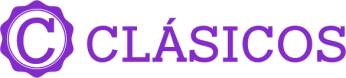 Llegadas: martes, abril 2024 a marzo 2025Servicios compartidos.Mínimo 2 pasajeros.Día 1. DelhiLlegada al aeropuerto Internacional de Nueva Delhi y traslado al hotel. Alojamiento. Día 2. Delhi – Shahpura - JaipurDesayuno. Salida hacia Jaipur. En ruta almuerzo en el impresionante palacio de Shahpura, decorado con pinturas murales de 300 años de antigüedad. Continuación a Jaipur, Capital del estado de Rajasthan. Por la tarde, asistiremos a la ceremonia Aarti en el templo Birla. Cena y Alojamiento.Día 3. JaipurDesayuno. Visita del Fuerte de Amber. Este complejo palaciego se impone en lo alto de una colina a la que subiremos a lomos de un elefante (cupo restringido) o en jeeps. Almuerzo en restaurante local. Por la tarde visitaremos el Palacio de la Ciudad, el asombroso Jantar Mantar, un Observatorio donde podremos comprobar la exactitud de los instrumentos construidos en el S. XVIII. Podremos contemplar la espectacular fachada del Palacio de los Vientos, convertido en emblema de la ciudad. Después, visita panorámica del Albert Hall, museo más antiguo del estado y buen ejemplo de la arquitectura indo-sarracena. Tiempo libre en el famoso mercado local “Bazaar Bapu”. Cena y alojamiento.Día 4. Jaipur – Abhaneri – Fatehpur Sikri - AgraDesayuno. Salida por carretera con destino Agra, visitando en el camino Abhaneri y sus monumentos medievales de los rajputs como el pozo Chand Baori. Almuerzo en restaurante local. Continuación por carretera para visitar la ciudad abandonada de Fatehpur Sikri. Continuación a Agra. Cena y alojamiento.Día 5. AgraDesayuno. A la hora indicada salida para visitar el Taj Mahal, considerado una de las 7 maravillas del mundo moderno. La ida y vuelta desde el aparcamiento se hará en bus electrónico. Después, visitaremos el Fuerte de Agra, un conjunto amurallado que encierra en su interior palacios y edificios señoriales con estilos arquitectónicos que varían desde la complejidad de lo construido por Akbar hasta la simplicidad de lo construido por su nieto Shah Jahan. Almuerzo en restaurante local. Por la tarde visitaremos el ASRAM de la Madre Teresa. Cena y alojamiento.Día 6. Agra – DelhiDesayuno. Salida hacia Delhi. A la llegada se procederá a realizar la visita combinada de la antigua y nueva Delhi. Comenzaremos con la visita a la mezquita “Jama Masjid”, la más grande de la India. Después daremos un paseo en Rickshaw por los bazares de Chandni Chowk. A continuación, visita panorámica del fuerte rojo. También visitaremos el memorial de Mahatma Gandhi y el templo de Sikh. Almuerzo en un restaurante local. Continuaremos por el Nuevo Delhi, con la visita panorámica de la casa presidencial, Parlamento y Puerta de la India. También se visitará el Qutub Minar, declarado Patrimonio de la Humanidad en 1.993. Tarde libre para explorar el mercado de Connaught. Cena de despedida. Alojamiento.Día 7. Delhi - VaranasiDesayuno. Traslado al aeropuerto para tomar el vuelo (incluido) con destino Varanasi. Llegada y traslado al hotel. Almuerzo en restaurante local. Varanasi, situada a orillas del río Ganges, es la principal ciudad de peregrinación para los devotos hindúes. Por la tarde paseo en Rickshaw para ir a presenciar la ceremonia Aarti en los Ghats del río sagrado Ganges. Cena y alojamientoDía 8. Varanasi – Delhi – Ciudad de origenAntes del amanecer, traslado a los ghats del río Ganges, para observar desde una embarcación los rituales de purificación. Después de la salida del sol se visitará algunos de los templos más exóticos de la región. Regreso al hotel para el desayuno. Traslado al aeropuerto, en ruta se visitará “Sarnath”, pequeño pueblo considerado uno de los cuatro lugares más sagrados del budismo. Almuerzo y traslado al aeropuerto para tomar vuelo (incluido) destino Delhi. Llegada al aeropuerto de Delhi y conexión con su vuelo internacional (Este vuelo internacional debe ser por la noche para poder conectar). Fin de nuestros serviciosPASAJEROS DE NACIONALIDAD MEXICANA REQUIEREN VISA PARA VISITAR INDIA. OTRAS NACIONALIDADES FAVOR DE CONSULTAR CON EL CONSULADO CORRESPONDIENTEINCLUYE:7 noches en pensión completa en hoteles y restaurantes locales desde el desayuno del día 02 al almuerzo del día 08.Asistencia de habla hispana a la llegada al aeropuerto de Delhi. Traslados y visitas según programa en vehículo con aire-condicionado. Guía acompañante de habla hispana desde Delhi hasta Agra. En Varanasi será otro guía, pero también de habla hispana.Vuelos Delhi/Varanasi/Delhi (15 kg equipaje incluido y 7 kg en equipaje de mano).Ceremonia Aarti en el Templo Birla de Jaipur y en el río Ganges en Varanasi.Subida en elefante o en jeep desde el aparcamiento hasta la entrada al Fuerte Amber.Autobús electrónico desde el aparcamiento hasta la entrada de Fatehpur Sikri y en el Taj Mahal.Paseo en rickshaw en Delhi y Varanasi.Paseo en barco en Varanasi.Entradas en los monumentos mencionados.2 botellas de agua mineral diarias por persona.Seguro de viaje.NO INCLUYE:Vuelos internacionales. VisaCenas de gala de Navidad y Fin de año.Gastos personales como los de lavandería, llamadas telefónicas etc.Bebidas en hoteles y restaurantes, incluso en las comidas incluidas.Visitas y excursiones no especificadas en el itinerario.Los billetes de cámara/video en los monumentos. Propinas, maleteros y extras personales.Cualquier otro servicio no especificado en el apartado “El Precio Incluye “.NOTA:Tarifas por persona en USD, sujetas a disponibilidad al momento de reservar y cotizadas en categoría estándar.Es responsabilidad del pasajero contar con la documentación necesaria para su viaje (el pasaporte debe tener una vigencia de + de 6 meses).En caso de que hubiera alguna alteración en la llegada o salida de los vuelos internaciones y los clientes perdieran alguna (S) visitas; Travel Shop no devolverá el importe de las mismas. En caso de querer realizarlas tendrán un costo adicional y están sujetas a confirmación.Consultar condiciones de cancelación y más con un asesor de Operadora Travel Shop.Hace falta visado para entrar en la India. Consultar en sus países trámites para su obtención. Habitaciones de categoría estándar en todos los hoteles.En época de monzones, el paseo en barca por el rio Ganges en Varanasi está sujeto al nivel del agua. El vuelo de salida de Delhi debe ser por la noche para poder hacer la conexión. El precio de los vuelos internos puede sufrir aumentos sin previo aviso y se informaría precio final en la confirmación de reserva.*Precios no válidos del 19/Dic/2024 al 05/Ene/2025 ni en el periodo de Feria Pushkar (05-20/Nov/2024). Favor consultarHOTELES PREVISTOS O SIMILARESHOTELES PREVISTOS O SIMILARESHOTELES PREVISTOS O SIMILARESCIUDADHOTELCATDELHIPARK PLAZA CBD SHAHDARAPTHE LEELA AMBIENCE CONVENTIONPSJAIPURRAMADAPRADISSON CITY CENTREPSAGRAGRAND MERCURE (Estándar)PGRAND MERCURE (vista Taj Mahal)PSDELHILEMON TREE AEROCITY (aeropuerto)P(2da estancia)PRIDE PLAZA AEROCITY (aeropuerto)PSVARANASIRIVATAS/GRAPEVINEPMADINPSTARIFAS POR PERSONA EN USDTARIFAS POR PERSONA EN USDTARIFAS POR PERSONA EN USDTARIFAS POR PERSONA EN USDTARIFAS POR PERSONA EN USDINDIA ESPIRITUALCATEGORIA PRIMERACATEGORIA PRIMERACATEGORIA PRIMERA SUPERIORCATEGORIA PRIMERA SUPERIORINDIA ESPIRITUALDBLSUPL. SGLDBLSUPL. SGL1 AL 15 ABRIL, 20241925695206583516 ABRIL AL 20 SEPTIEMBRE, 20241790350186055521 SEP 2024 AL 31 MAR, 202519256952110835VIGENCIA HASTA MARZO 2025VIGENCIA HASTA MARZO 2025VIGENCIA HASTA MARZO 2025VIGENCIA HASTA MARZO 2025VIGENCIA HASTA MARZO 2025